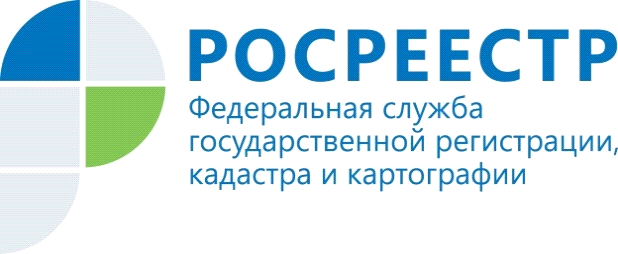 Управление Росреестра по Красноярскому краю напоминает о способах подачи документов на государственные услуги ведомстваВ рамках реализации мероприятий Дорожных карт по внедрению целевых моделей в сфере государственного кадастрового учета и государственной регистрации прав на недвижимость, утвержденных Правительством Российской Федерации, планируется, что до конца текущего года офисы Кадастровой палаты  прекратят прием документов. Данные полномочия полностью будут переданы многофункциональным центрам.На сегодняшний день, для удобства заявителей организована предварительная запись на прием в любой из офисов, что можно сделать в электронном виде на краевом портале государственных услуг https://www.gosuslugi.krskstate.ru, а также по телефонам офисов МФЦ или по тел.: (391) 222-04-99, 8-800-200-39-12. Предварительная запись позволяет заявителям сэкономить время для подачи документов на получение госуслуги.По результатам мониторинга посещаемости офисов, Управление Росреестра по Красноярскому краю рекомендует гражданам учитывать, что время работы всех офисов «Мои документы» определено таким образом, что в отдельные дни недели прием осуществляется  до 20.00, прием осуществляется 6 дней в неделю. Как правило, во второй половине дня посещаемость офисов значительно уменьшается.По всем вопросам, связанным с подготовкой документов и получением консультации по всем направлениям деятельности Росреестра, можно обращаться по единому справочному телефону: 8-800-100-34-34.Пресс-службаУправления Росреестра по Красноярскому краю: тел.: (391) 2-524-367, (391)2-524-356е-mail: pressa@r24.rosreestr.ruсайт: https://www.rosreestr.ru 